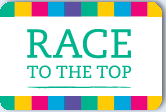 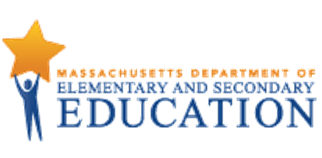 This Model Curriculum Unit is designed to illustrate effective curriculum that lead to expectations outlined in the 2016 Science and Technology/Engineering Curriculum Frameworks (www.doe.mass.edu/STEM/STE) as well as the MA Curriculum Frameworks for English Language Arts/Literacy and Mathematics. This unit includes lesson plans, a Curriculum Embedded Performance Assessment (CEPA), and related resources. In using this unit it is important to consider the variability of learners in your class and make adaptations as necessary.This document was prepared by the Massachusetts Department of Elementary and Secondary Education. Mitchell D. Chester, Ed.D., CommissionerThe Massachusetts Department of Elementary and Secondary Education, an affirmative action employer, is committed to ensuring that all of its programs and facilities are accessible to all members of the public. We do not discriminate on the basis of age color, disability, national origin, race, religion, sex, or sexual orientation.              © 2015 Massachusetts Department of Elementary and Secondary Education (ESE). ESE grants permission to use the material it has created under the terms of the Creative Commons Attribution-NonCommercial-ShareAlike 3.0 Unported License. Additionally, the unit may also contain other third party material used with permission of the copyright holder. Please see Image and Text Credits for specific information regarding third copyrights. Every effort has been made to acknowledge copyright. Any omissions brought to our attention will be corrected in subsequent editions.The contents of this Model Curriculum Unit were developed under a grant from the U.S. Department of Education. However, those contents do not necessarily represent the policy of the U.S. Department of Education, and you should not assume endorsement by the Federal Government.Massachusetts Department of Elementary and Secondary Education, 75 Pleasant St, Malden, MA 02148-4906. Phone 781-338-3300, TTY: N.E.T. Relay 800-439-2370, www.doe.mass.eduTable of ContentsUnit Assumptions and Comments on SequenceThis Kindergarten unit does not require assumptions about prior academic learning in PreK or earlier units in K, but does assume that they have used basic tools such as scissors and glue, and can read a very basic map. Students can engage more successfully with the first standard (K-PS3-1) if they already have a sense of different materials that make up surfaces around their school, but they do learn about these through the unit. The key focus of this unit is the effect of sunlight on the warming of different materials. No mention is made of sunlight as a form of energy, nor that sunlight is converted to heat; these will be explicated in later grades, particularly grade 4.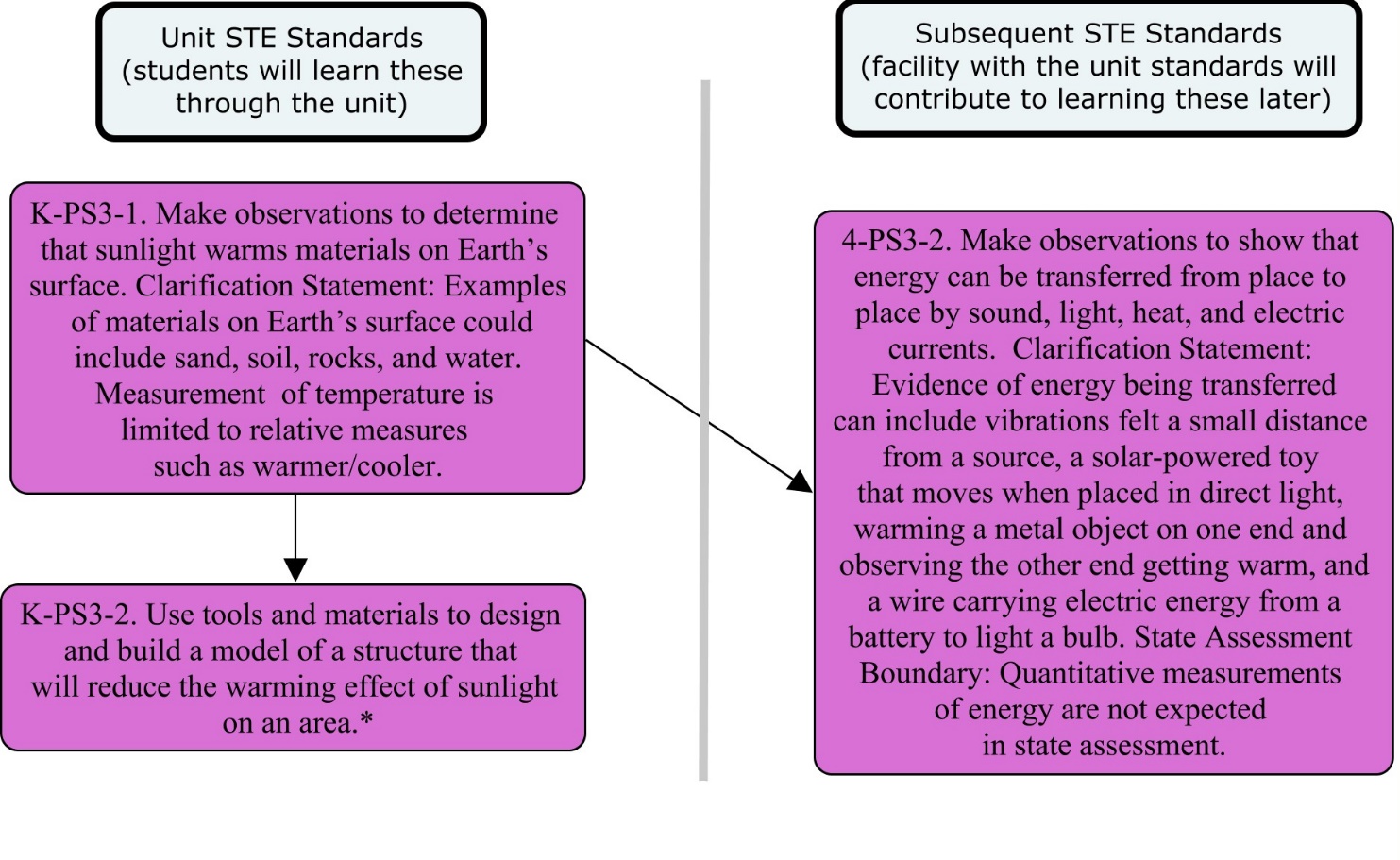 Lesson 1: Earth’s Materials Brief Overview of Lesson:  Students will explore attributes of sand, soil, water and rock.Prior Knowledge Required:  NoneEstimated Time:  40 minutesResources for Lesson (list resources and materials):   Sand, soil, water and rocks in separate containersMagnifying lenses (if desired) Books or website with pictures of 4 materialsCrayonsChart paper, markersEarth materials graphic organizer (found in Unit Resources) for students, and one on chart paperStandard(s)/Unit Goal(s) to be addressed in this lesson: K-PS3-1 Make observations to determine that sunlight warms materials on Earth’s surface. Clarification Statement: Examples of materials on Earth’s surface could include sand, soil, rocks, and water. Measures of temperature should be limited to relative measures such as warmer/cooler.SL.K.1. Participate in collaborative conversations with diverse partners about kindergarten topics and texts with peers and adults in small and large groups.Follow agreed-upon rules for discussions (e.g., listening to others and taking turns speaking about the topics and texts under discussion).Continue a conversation through multiple exchanges.Essential Question(s) addressed in this lesson: Why are different areas of the playground hotter than others on a sunny day? Objectives 						  Students will be able use observations to describe the differences between Earth materials (sand, soil, water and rock).Language Objectives Students will use scientific vocabulary to identify and describe different materialsStudents will speak in complete sentences to communicate informationWIDA: Level 1/2 Students will be able to repeat scientific words to identify different materialsStudents will be able to repeat sentences WIDA Levels 3/4 Students will use scientific vocabulary to identify and describe different materials using sentence starters Targeted Academic Languagematerial, sand, soil, water, rockWhat students should know and be able to do before starting this lesson:Observe attributes of materials (e.g., color, texture, size)Anticipated Student Preconceptions/Misconceptions Students may think that “dirt” and “soil” is the same thing.Instructional Tips/Strategies/Suggestions for Teacher Set up 4 different stations, each with samples of one of the 4 materials (sand, soil, water, rocks). Make magnifying lenses available if desired. Pictures or other images of additional samples of each material can be included. Multiple stations of each material can be set up to accommodate more groups; each student explores each material only once.Put students into groups that will rotate through 4 stations. While students are at the stations, provide feedback on the nature and quality of their observations and drawings.If magnifying glasses are provided to aid observation, ensure that students know how to use them and watch that they do not (accidentally or intentionally) use them to focus sunlight on burnable materials or on living things.Provide graphic organizer to each student (in unit resources). Make sure all students color the materials in the graphic organizer accurately for use in Lesson 2.In this lesson and Lesson 3, support students in developing collaborative conversation skills. AssessmentClass discussion and accurately completed graphic organizersLesson Details:Lesson Opening (10 min)Introduce sand, soil, water and rocks as four common materials on Earth’s surface. Elicit prior knowledge through a turn and talk: “where do we have you soil, water, rocks and sand around the school?” If possible, show pictures using books or computer projector of where else these materials are found on Earth (difference landscapes/scenes).During the Lesson (20 min)In small groups, students will observe one material (sand, soil, water or rock) at each center. After touching and observing the materials students will draw and color it on the graphic organizer. Students will then move to the next station until they complete all four (5 min at each station). Teacher will move around the stations and encourage students to participate in discussions to communicate their observations, by taking turns, listening to each other, sharing ideas and following rules of conversation. Lesson Closing (10 min)Ask each group to share one observation about one material with the class, rotating around the student groups. Record their shared observations on chart paper set up in same the graphic organizer that students used. Emphasize the color of each material (and possible variations) for the next lesson as well as key vocabulary of: material, soil, sand, water, and rock. On the class chart, assign specific colors for each material to create a color key that will be used in the next lesson (e.g., sand::yellow, soil::brown, water::blue, rocks::grey).Lesson 2: Schoolyard/Playground Surfaces Brief Overview of Lesson:  Students will explore and map the schoolyard or playground to describe different types of materials on Earth’s surface.Prior Knowledge Required:  How to read a very basic mapEstimated Time:  30 minutesResources for Lesson (list resources and materials):   Graphic organizer from previous lesson with color keyBasic map of the schoolyard/playground ClipboardsCrayonsStandard(s)/Unit Goal(s) to be addressed in this lesson: K-PS3-1 Make observations to determine that sunlight warms materials on Earth’s surface. Clarification Statement: Examples of materials on Earth’s surface could include sand, soil, rocks, and water. Measures of temperature should be limited to relative measures such as warmer/cooler. Essential Question(s) addressed in this lesson: Why are different areas of the playground hotter than others on a sunny day? Objectives 						  Students will create a model of surfaces on the playground using evidence from Lesson 1.Language Objectives Students will use scientific vocabulary when describing different materials or surfacesStudents will speak in complete sentencesWIDA: Level 1/2 Students will be able to repeat scientific words when describing different surfaces Students will be able to repeat sentences WIDA Levels 3/4 Students will use scientific vocabulary to identify different surfaces Students will speak in complete sentences using sentence startersTargeted Academic Languagesurface, material, sand, soil, water, rockWhat students should know and be able to do before starting this lesson:Read and use a very basic mapAnticipated Student Preconceptions/Misconceptions Students may believe that the schoolyard/playground has surfaces that are all the same (such as pavement or wood chips). While some playgrounds have one material that make up the playground surface, there are generally additional surface types (materials) that surround the playground and can be found around the schoolyard.Instructional Tips/Strategies/Suggestions for Teacher Opening can be done in the classroom, or outside; in either case the main portion of the lesson is conducted on the schoolyard/playground. If students are introduced to the activity before recess, they could either complete it during or immediately after recess. Create a basic map of the schoolyard/playground, without words and without color.Facilitating the exploration of materials and surfaces, then coloring of the map, engages students in investigation skills, particularly observation and data collection. You may want to allow for pavement and cement to be “counted” as rock; if so, remind them that those materials are not actually rock but behave like rock for the purpose of this unit (in terms of how the material is warmed in sunlight).AssessmentClass discussion and accurately completed mapsLesson Details:Lesson Opening (5 min)Introduce the basic map of the schoolyard/playground. Orient them to the different components, structures, or areas that are included on the map.  Tell students that they will be collecting information to create a map for use tomorrow. Outline today’s activity and model how to match and color (using the color key created yesterday) an area on the map to indicate a particular surface (composed of a material or set of materials). For example, show a sandbox on map and color that area yellow.During the LessonIn pairs, students will identify playground surfaces looking for the materials that they explored in Lesson One. Students color their maps using the color keys from their graphic organizers. Additional colors may be needed for additional materials (such as grass or wood chips) or combinations of materials. Lesson ClosingIntroduce essential question #1: Why are different areas of the playground hotter than others on a sunny day? Ask students to consider whether the type of material might affect how hot a particular area of the schoolyard/playground can be. Lesson 3: Warmer and Cooler Areas around the Schoolyard/PlaygroundBrief Overview of Lesson: Students will identify areas of the playground that have different temperatures and explore why some are warmer than others.Prior Knowledge Required:  Identification of sand, soil, water and rock as different materials or surfacesEstimated Time:  30 minutesResources for Lesson (list resources and materials):   Student maps from Lesson OneCrayonsClipboardsRead aloud book: Go Away, Sun by Pam Bull (Found at ReadingA-Z.com Grade 2 Level M; Projectable book)Chart paper of class mapStandard(s)/Unit Goal(s) to be addressed in this lesson: K-PS3-1 Make observations to determine that sunlight warms materials on Earth’s surface. Clarification Statement: Examples of materials on Earth’s surface could include sand, soil, rocks, and water. Measures of temperature should be limited to relative measures such as warmer/cooler.SL.K.1. Participate in collaborative conversations with diverse partners about kindergarten topics and texts with peers and adults in small and large groups.Follow agreed-upon rules for discussions (e.g., listening to others and taking turns speaking about the topics and texts under discussion).Continue a conversation through multiple exchanges.Essential Question(s) addressed in this lesson: Why are different areas of the playground hotter than others on a sunny day? How can we stay cool at the beach on a sunny day?Objectives 						  Students will be able to predict and explain which areas of the schoolyard/playground will be warmer or cooler based on data comparing temperatures of materials in sun and shade.Language Objectives Students will be able to define the problem using complete sentencesStudents will be able to use academic vocabulary when making predictions Students will be able to complete maps to illustrate observationsStudents will be able to discuss the effects of sun on surfaces.WIDA Level 1/2: Students will be able to restate the problemStudents will be able to predict the temperature of surfaces using the terms, warm and coolStudents will be able to complete maps to illustrate observationsWIDA Level 3/4Students will be able to restate the problemStudents will be able to predict the temperature of surfaces Students will be able to complete maps to illustrate observationsTargeted Academic Languagewarmer, cooler, compare, temperature, shady, sunlight, thermometerWhat students should know and be able to do before starting this lesson:Identify warmer and cooler using their handsAnticipated Student Preconceptions/Misconceptions Students may think that all areas of the playground are the same temperature or that sunny and shady areas will have the same temperature.Instructional Tips/Strategies/Suggestions for Teacher The focus of the lesson is on how sunny areas are warmer than shady ones, and different materials warm in different amounts. The summarizing discussion is crucial and should not be cut out. Remember, that as the sun moves and sunny places become shady ones, surfaces retain heat for a period of time.  Therefore a shady place may feel warm immediately after the sun has gone. This lesson needs to be done on a sunny day. If not sunny, switch this lesson with Lesson #6 (building a beach model) or with Lessons 4 or 5 which can be done with lamps rather than sunlight.As an extension, discuss with students how “warming” and “cooling” of surfaces are processes. This contrasts with warmer and cooler which describe the state of the surface’s temperature at a particular time.There are two options for introducing this lesson.  One requires reading a-z access:  readinga-z.comThe outdoor activity engages students in collecting data. Help them record this data as they work.Similar to Lesson 1, support students in developing collaborative conversation skills in this lesson. AssessmentClass discussion and teacher observationLesson Details:Lesson Opening ( 2 options)To elicit prior knowledge, have students turn and talk: Is sand the sand in the sandbox on the playground the same temperature all the time? How could you find out? Discuss concept and terms of temperature, warmer and cooler. For example: You can see the weatherman on television telling us what areas in New England will be warmer and cooler. The weatherman uses a thermometer to measure how warm or cold the weather is. The temperature tells us exactly how warm or cool it may be. or Read Go Away, Sun, by Pam BullDuring the LessonTake children with their maps outside to an area on the playground that has the same surface in the sun and shade. Have a few students come forward and touch both the sunny and shady surface. Ask them which is warmer and which is cooler. Once students understand the activity, challenge them to find other places on the playground that have the same surface but different temperatures and mark them on their map. When students return from outdoors, have students sit at their tables and participate in discussions about these questions: “Was every surface the same temperature? Where were there differences?” Note that they should be taking turns, listening to each other, sharing ideas and following rules of conversation.Using the class map, students share out their findings. Teacher then prompts, “Why do you think some areas of the same surface are warmer and others are cooler?”  Try to scaffold students to reach idea that sunny areas were warmer than shady ones. Also, some materials warm faster than others. Encourage students to use the evidence from their time outside as they explain their reasoning and to keep the discussion grounded in the activity.Lesson ClosingClose by telling students that tomorrow they will try and discover the effects of sunlight on rocks and soil.Lesson 4: Effect of Sunlight on Rocks and SoilBrief Overview of Lesson: Students will compare the relative temperature of different colored (light/dark) materials placed in the sun.Prior Knowledge Required:  Identification of sand, soil, water and rock as different materials or surfacesComparison of temperatures of materials in sun or shadeEstimated Time:  Two 30-minute blocks (at beginning and end of day)Resources for Lesson (list resources and materials):   Black rocks, white rocksRocks in two containers (large enough for students to put their palms in), and soil in two containersSticky notes, crayons, chart paper if wantedStandard(s)/Unit Goal(s) to be addressed in this lesson: K-PS3-1 Make observations to determine that sunlight warms materials on Earth’s surface. Clarification Statement: Examples of materials on Earth’s surface could include sand, soil, rocks, and water. Measures of temperature should be limited to relative measures such as warmer/cooler.Essential Question(s) addressed in this lesson: Why are different areas of the playground hotter than others on a sunny day? Objectives 						  Students will collect and analyze data from an investigation about different materials in the sun and shade.Language Objectives Students will use scientific vocabulary when describing different materials or surfacesStudents will speak in complete sentencesWIDA: Level 1/2 Students will be able to repeat scientific words when describing different surfaces Students will be able to repeat sentences WIDA Levels 3/4 Students will use scientific vocabulary to identify different surfaces Students will speak in complete sentences using sentence startersTargeted Academic Languagewarmer, cooler, temperature, compare, sunlight, heatWhat students should know and be able to do before starting this lesson:How to compare temperatures with their hands (warmer/cooler).Anticipated Student Preconceptions/Misconceptions Students may think that color does not influence how heat from sunlight affects surfaces or that rocks and soil will heat at the same rate in the sun.Instructional Tips/Strategies/Suggestions for Teacher The lesson opening is meant to be a “hook” to interest the students and give them context. The opening is meant to be 5 to 10 minutes at most. Be careful not to let it derail the lesson. Photos are a necessary component of the lesson. Without the visual students will not be able to access the material.Check craft stores for black and white rocks.Ensure that all materials have been kept out of the sun and away from a direct heat source prior to the lesson so that all materials start at the same temperature and those materials put in the sun for the lesson will warm up. If there is not sun during the day/lesson, a lamp with a 60 watt (or higher) incandescent bulb can be used.The materials need time to warm up under the presence of sunlight (or a light bulb) for some time in order to feel a difference in temperature. As such, the lesson needs to be introduced early in the day, then returned to later in the day.For a scientific explanation of why black absorbs more heat, refer to: http://scienceline.ucsb.edu/getkey.php?key=1464AssessmentClass discussion of pictures or charts created in closingQuality of collaborative conversationLesson Details:Lesson Opening (10 min)To elicit prior knowledge, show students picture men painting a roof white: http://www.examiner.com/images/blog/wysiwyg/image/painting-roof-white.jpg. Tell the students there a new movement to paint roofs of building in hot climates white like this. Do a Think-Pair-Share focused on “Why do think that is?”During the Lesson Part 1, early in the day: Place rocks in four containers (large enough for students to put their palms in) – two containers with black rocks and two with white rocks. Place soil in two containers. Students feel with their hands that the two containers, and different colors, of rocks start at the same temperature, as do the two containers of soil. Record their observations (drawings or descriptions). Place one container each of white and black rocks in the sun, and one container each of white and black rocks in the shade. Do the same with 2 containers of soil – one in the sun and one in the shade. Part 2, later in the day: Later, have students feel the two rock piles to observe and change in temperature (the black should be warmer) and feel the remaining containers to discover that the rocks and soil in the sun are warmer and the ones in the shade are cooler. Give pairs of students six sticky notes: On the sticky notes, have students write or draw (or prepare in advance) each of the scenariosblack rocks in sunblack rocks with no sunwhite rocks in sunwhite rocks with no sonsoil in sunsoil with no sun. Challenge pairs of students to put the sticky notes in order from coolest to warmest. On the board, make a four column chart labeled coolest to hottest. Have student stick their notes in the columns they think are appropriate. Review the set to articulate the relationship between warmth of each material and sun/shade.Lesson ClosingOrchestrate a share out that focuses on the fact that each surface in the sun was warmer than the one in the shade. However, the effect of the sunlight’s heat may be to a different degree depending upon the surface. Discuss: Why may that be? There are many variables (ex. how much air or water is in the soil sample), but color is also a factor. Have students use evidence from the activity as they explain their thinking. Remind them to follow rules of conversation. Discuss with students that the color black or darker colors absorb more sunlight than lighter colors or white does. White and lighter colors reflect, or have the light bounce off, more than black or darker colors.Lesson 5: Effect of Sunlight on Sand and WaterBrief Overview of Lesson: Students will compare water and sand in the sun and shade to observe that these materials warm at different rates in sunlight.Prior Knowledge Required:  Identification of sand, soil, water and rock as different materials or surfacesComparison of temperatures of materials in sun or shadeEstimated Time:  30 minutesResources for Lesson (list resources and materials):   Sand in two containers (large enough for students to put their palms in), and water in two containersSticky notes, crayons, chart paper (if wanted)Standard(s)/Unit Goal(s) to be addressed in this lesson: K-PS3-1 Make observations to determine that sunlight warms materials on Earth’s surface. Clarification Statement: Examples of materials on Earth’s surface could include sand, soil, rocks, and water Measures of temperature should be limited to relative measures such as warmer/cooler.Essential Question(s) addressed in this lesson: Why are different areas of the playground hotter than others on a sunny day? How can we stay cool at the beach on a sunny day?Objectives 						  Students will collect and analyze data from an investigation about different materials in the sun and shade.Language Objectives Students will use scientific vocabulary when describing different materials or surfacesStudents will speak in complete sentencesWIDA: Level 1/2 Students will be able to repeat scientific words when describing different surfaces Students will be able to repeat sentences WIDA Levels 3/4 Students will use scientific vocabulary to identify different surfaces Students will speak in complete sentences using sentence startersTargeted Academic Languagewarmer, cooler, temperature, compare, sunlight, heatWhat students should know and be able to do before starting this lesson:how to compare temperatures with their hands (warmer/cooler)Anticipated Student Preconceptions/Misconceptions Students may think that water and sand will heat at the same rate in the sun.Instructional Tips/Strategies/Suggestions for Teacher Students should leave this lesson understanding that sand warms more dramatically in sunlight than water does. Consequently, even if the order of the material’s relative temperature is: shady water, sunny water, shady sand, sunny sand, a discussion can be held about why the sunny sand (or even shady sand) is hotter than sunny water. This idea will be key later in the CEPA.Ensure that all materials have been kept out of the sun and away from a direct heat source prior to the lesson so that all materials start at the same temperature and those materials put in the sun for the lesson will warm up. If there is not sun during the day/lesson, a lamp with a 60 watt (or higher) incandescent bulb can be used.The materials need time to warm up under the presence of sunlight (or a light bulb) for some time in order to feel a difference in temperature. As such, the lesson needs to be introduced early in the day, then returned to later in the day.Aim at analyzing the data rather than just creating a chart in order to engage students in the practice of analyzing and interpreting data. If you only make a chart you are not reaching that practice.AssessmentClass discussion of chart created in closingLesson Details:Lesson OpeningDiscuss the findings of yesterday that rocks and soil do not warm at the same rate when placed in the sunlight.  To elicit prior knowledge, ask students to predict whether water and sand will warm at the same rate. Students may have more background knowledge to draw upon for this scenario. On chart paper note why they think the particular material will become the warmest in the sunlight. Elicit their reasoning for their thinking.During the LessonPart 1, early in the day: Place some sand in one container in the sun and one container in the shade. Do the same with water. Students feel with their hands that the two containers of sand start at the same temperature, as do the two containers of water. Record their observations (drawings or descriptions).Part 2, later in the day: Have students feel the containers to observe that the sand and water in the sun are warmer and the ones in the shade are cooler. Give pairs of students 4 sticky notes: on first sticky note draw sand in sun, second: sand with no sun, third: water in sun, fourth: water with no sun. Ask pairs of students to put the sticky notes in order from coolest to hottest. On the board, make 4 column chart labeled coolest to hottest. Have students stick their notes in the columns they think are appropriate. Lesson ClosingOrchestrate a share out that focuses on the fact that each surface/material in the sun was warmer than the shade, however, the sunny sand (or even the shady sand) may be warmer than the sunny water. (Even if the shady sand is warmer than the sunny water, the sunny sand is warmer than the sunny water. Both of the following orders would be correct: shady water, sunny water, shady sand, sunny sand OR shady water, shady sand, sunny water, sunny sand.) Students describe their results and explain their thinking as to why that order. Wrap up by comparing previous predictions with actual outcomes of observations.Lesson 6: Using Tools to Build a ModelBrief Overview of Lesson: Students will use tools and materials to build a model of a beach.Prior Knowledge Required:  Use of basic tools and materials, such as scissors and glueEstimated Time:  60 minutesResources for Lesson (list resources and materials):   Power point or photos of various types of beaches Bag of materials per group such as: popsicle sticks, scissors, plastic knives, paintbrush to spread glue, straws, pipe cleaners, pieces of cloth, tape/glue, play-dough/clay to simulate rocks, black marker, a piece of cardstock or cardboard, and a container of waterStandard(s)/Unit Goal(s) to be addressed in this lesson: K-PS3-2 Use tools and materials to design and build a model of a structure that will reduce the warming effect of sunlight on an area.*Essential Question(s) addressed in this lesson: How can we stay cool at the beach on a sunny day?Objectives 						  Students will be able to cooperatively use tools and materials to design and build a model.Language Objectives Students will present findings using scientific vocabulary Students will speak in complete sentencesWIDA: Level 1/2 Students will be able to repeat scientific words when presenting WIDA Levels 3/4 Students will present findings using scientific vocabulary Students will speak in complete sentences using sentence startersTargeted Academic Languagewarmer, cooler, temperature, shady, sunlight, sand, waterWhat students should know and be able to do before starting this lesson:use clay, cut, and pasteAnticipated Student Preconceptions/Misconceptions Students may not know what a beach looks like or what materials are typically there.Instructional Tips/Strategies/Suggestions for Teacher Partner children so that everyone participates.For the images of the beaches, ensure that a variety of beaches are representative of a range of beaches, including some that are sandier and some that are rockier, some that are lighter in color and some that are darker in color.AssessmentClass discussion with scientific language, and teacher observation.Observations of safe use of tools and materials. Lesson Details:Lesson OpeningHave students close their eyes and imagine that they are at the beach. What do they see? Students turn and talk about what they imagine. Now show students a power point of various images of different types of beaches. Tell students that they will be working in groups, and they will be given a bag of tools and materials with which to design and build their beach model.  Tell students that they are not making a real beach but a model of a beach.During the LessonIn groups of no more than 3, give students a bag of materials such as: sand, spoon, popsicle sticks, scissors, plastic knives, paintbrush to spread glue, straws, pipe cleaners, pieces of cloth, tape/glue, play-dough/clay to simulate rocks, black marker, cocktail sticks, a piece of cardstock or cardboard and a container of water to represent the ocean.  Children working in groups need to agree with each other on the design of the beach, and all need to participate in the building.Lesson ClosingCarousel: Groups of students walk around to see each other’s beach scenes.  Ask each group to explain the rationale for their design and why they chose the materials they did (e.g., Why did you use a rock face? Stony beach? White sand? Rock pools? Grasses?).Curriculum Embedded Performance Assessment (CEPA)Beach Shelter PrototypeSmall groups of students design and build a prototype of a structure to help people stay cool on a sunny day and through collaborative conversations explain why their solution is viable.Materials:Bag of materials per group such as: popsicle sticks, scissors, plastic knives, paintbrush to spread glue, straws, pipe cleaners, pieces of cloth, tape/glue, play-dough/clay to simulate rocks, black marker.Two small-scale figures.The beach scenario as created by each group in the previous lesson.  A container of water to simulate actual ocean when placing scenarios in sun.Explanation of CEPAAnticipated time: 60 minutes.Goal: create a scene where one small-scale figure would stay cool and another would stay warm.Role: The students are asked to use a model of a beach – which they designed earlier in the unit – to show what their shelters will look likeAudience: MA beach goers Situation: Small groups of students are given a bag of materials per group such as: spoon, popsicle sticks, scissors, plastic knives, paintbrush to spread glue, straws, pipe cleaners, pieces of cloth, tape/glue, play-dough/clay to simulate rocks, black marker, and two small-scale figures with which to build a prototype of a shade structure. They are allowed to use any or all of the materials in the bag and they must engage in collaborative conversations to explain and defend their solutions using what they have learned through the unit.Product: A model including two different beach shelters: One to keep someone warm and one to keep someone cool.What students should know and be able to do before starting this lessonDifferent materials and therefore different surfaces absorb heat from sunlight differently. Tools need to be used safely. A prototype of a structure needs to function.  Instructional Tips/Strategies/Suggestions for Teacher:Students wanting to create a tunnel or burrow could cut the paper or indicate an entrance with the marker. For the placement in the sun, the man could be put under the cardboard. Finishing time will vary with solutions. Have alternative activities prepared for fast finishers.Ensure that all materials have been kept out of the sun and away from a direct heat source prior to the lesson so that all materials start at the same temperature and those materials put in the sun for the lesson will warm up. Lesson Opening: Yesterday, you all built a model of a beach scene. Today we will be using that beach scene to solve a problem for two brothers, Harry Hot and Cool Carl.Story to Frame TaskTwo brothers, Harry Hot and Cool Carl, are spending the day at your beach. Harry is happy being hot. Carl likes to stay cool. Using what you have learned in this unit, how can you create an area where Harry can be hot and an area where Carl can be cool?Directions:Remind the students that there may be more than one solution to this problem. Walk them through the contents of the materials bag and tell them that they are not required to use these items but can use any of the items or tools in the bag that they want.  However, they are required to use both Harry Hot and Cool Carl and predict and observe the different temperature in two areas. Do not hand out the bag until they have had time to discuss their plan in small groups. They also have to be able to explain why their solution would work. Tell students that scientists call the models they built prototypes. Tell them that a prototype is a model that works like the real thing. Encourage students to say and use the word throughout the lesson, including when describing their solution and presenting their explanation of why they built it as they did.During the Lesson:Students discuss collaboratively and design an initial plan in their groups (without bag of materials). When they can explain their plan, provide them with materials. Students create their prototype.When solution is ready and the two men are in position, place their beach scenario in the sun. For example, Cool Carl may be under a structure, under the cardboard (tunnel/burrow), or in a container of water next to their scene. As they wait (about 10-15 minutes, students should prepare their presentation: Explain to students that their task during their presentation is to answer the essential question: How can we stay cool at the beach on a sunny day? Their presentation must include:The scientific reasoning for their design (What was the thinking behind your design?)If their prototype worked (Did it work?)How they know their prototype worked or didn’t work [did they reduce temp] (How do you know?)Scientific vocabulary (Use science words we’ve learned)After a period of time, have the students feel the temperature of the areas where the two men are and state which is warmer and which is cooler.Lesson Closing:Groups of students present their solutions to the class using their beach scene to explain why it was or was not a viable solution. Encourage all students in the group to participate and answer questions using complete sentences. Possible strategies may include: block sunlight (structure, tent, umbrella, cave, burrow, tunnel)utilize materials that do not warm up as quickly  (eg water)If some solutions are not created the teacher can discuss those missing options with class. *Scientific terms used in unit as described in K5 of Stage 1: warmer, cooler, temperature, surface, sand, water, rocks, shady, sunlight, tent, cave, tunnel, umbrella, burrow, heatUnit Resources List and include resources by lesson sequenceLesson 1: Earth Materials graphic organizerEarth Materials                                                       Name: _____________________________Sunlight Warms Earth’s SurfacePhysical Science, Kindergarten(Revised July 2018)Standards addressed in this unit:K-PS3-1. Make observations to determine that sunlight warms materials on Earth’s surface. Clarification Statement: Examples of materials on Earth’s surface could include sand, soil, rocks, and water. Measures of temperature should be limited to relative measures such as warmer/cooler.K-PS3-2. Use tools and materials to design and build a model of a structure that will reduce the warming effect of sunlight on an area.*Kindergarten students explore the effect of sunlight on Earth’s natural surfaces of sand, soil, rock and water. Students learn that surfaces in sunlight are warmer than those surfaces in the shade. In addition, students explore how the color and material of a surface affects how warm it gets after being in sunlight. Students use tools and materials to build a prototype that reduces the warming effect of sunlight. Unit PlanStage 1 Desired ResultsUnit PlanStage 1 Desired ResultsUnit PlanStage 1 Desired ResultsESTABLISHED GOALS	GK-PS3-1. Make observations to determine that sunlight warms materials on Earth’s surface. Clarification Statement: Examples of materials on Earth’s surface could include sand, soil, rocks, and water. Measures of temperature should be limited to relative measures such as warmer/cooler.K-PS3-2. Use tools and materials to design and build a model of a structure that will reduce the warming effect of sunlight on an area.*ELA/LiteracySL.K.1. Participate in collaborative conversations with diverse partners about kindergarten topics and texts with peers and adults in small and large groups.Follow agreed-upon rules for discussions (e.g., listening to others and taking turns speaking about the topics and texts under discussion).Continue a conversation through multiple exchanges.TransferTransferESTABLISHED GOALS	GK-PS3-1. Make observations to determine that sunlight warms materials on Earth’s surface. Clarification Statement: Examples of materials on Earth’s surface could include sand, soil, rocks, and water. Measures of temperature should be limited to relative measures such as warmer/cooler.K-PS3-2. Use tools and materials to design and build a model of a structure that will reduce the warming effect of sunlight on an area.*ELA/LiteracySL.K.1. Participate in collaborative conversations with diverse partners about kindergarten topics and texts with peers and adults in small and large groups.Follow agreed-upon rules for discussions (e.g., listening to others and taking turns speaking about the topics and texts under discussion).Continue a conversation through multiple exchanges.Students will be able to independently use their learning to…	Tanalyze mechanisms of cause and effect in natural and designed systems based on physical and chemical principlesStudents will be able to independently use their learning to…	Tanalyze mechanisms of cause and effect in natural and designed systems based on physical and chemical principlesESTABLISHED GOALS	GK-PS3-1. Make observations to determine that sunlight warms materials on Earth’s surface. Clarification Statement: Examples of materials on Earth’s surface could include sand, soil, rocks, and water. Measures of temperature should be limited to relative measures such as warmer/cooler.K-PS3-2. Use tools and materials to design and build a model of a structure that will reduce the warming effect of sunlight on an area.*ELA/LiteracySL.K.1. Participate in collaborative conversations with diverse partners about kindergarten topics and texts with peers and adults in small and large groups.Follow agreed-upon rules for discussions (e.g., listening to others and taking turns speaking about the topics and texts under discussion).Continue a conversation through multiple exchanges.MeaningMeaningESTABLISHED GOALS	GK-PS3-1. Make observations to determine that sunlight warms materials on Earth’s surface. Clarification Statement: Examples of materials on Earth’s surface could include sand, soil, rocks, and water. Measures of temperature should be limited to relative measures such as warmer/cooler.K-PS3-2. Use tools and materials to design and build a model of a structure that will reduce the warming effect of sunlight on an area.*ELA/LiteracySL.K.1. Participate in collaborative conversations with diverse partners about kindergarten topics and texts with peers and adults in small and large groups.Follow agreed-upon rules for discussions (e.g., listening to others and taking turns speaking about the topics and texts under discussion).Continue a conversation through multiple exchanges.UNDERSTANDINGS	UStudents will understand that…U1. sunlight warms Earth’s surfacesU2. different materials on Earth are warmed by sunlight by different amountsU3. collaborative conversations are necessary to review and develop scientific ideasESSENTIAL QUESTIONS	QQ1. Why are different areas of the playground hotter than others on a sunny day? Q2. How can we stay cool at the beach on a sunny day?ESTABLISHED GOALS	GK-PS3-1. Make observations to determine that sunlight warms materials on Earth’s surface. Clarification Statement: Examples of materials on Earth’s surface could include sand, soil, rocks, and water. Measures of temperature should be limited to relative measures such as warmer/cooler.K-PS3-2. Use tools and materials to design and build a model of a structure that will reduce the warming effect of sunlight on an area.*ELA/LiteracySL.K.1. Participate in collaborative conversations with diverse partners about kindergarten topics and texts with peers and adults in small and large groups.Follow agreed-upon rules for discussions (e.g., listening to others and taking turns speaking about the topics and texts under discussion).Continue a conversation through multiple exchanges.AcquisitionAcquisitionESTABLISHED GOALS	GK-PS3-1. Make observations to determine that sunlight warms materials on Earth’s surface. Clarification Statement: Examples of materials on Earth’s surface could include sand, soil, rocks, and water. Measures of temperature should be limited to relative measures such as warmer/cooler.K-PS3-2. Use tools and materials to design and build a model of a structure that will reduce the warming effect of sunlight on an area.*ELA/LiteracySL.K.1. Participate in collaborative conversations with diverse partners about kindergarten topics and texts with peers and adults in small and large groups.Follow agreed-upon rules for discussions (e.g., listening to others and taking turns speaking about the topics and texts under discussion).Continue a conversation through multiple exchanges.Students will know…	KK1. dark and light colored surfaces in sunlight are warmed by different amounts and at different ratesK2. different materials in sunlight are warmed by different amounts and at different ratesK3. structures create shade; they block sunlightK4. for a given surface, the more sunlight it is exposed to, the warmer the surfaceK5. vocabulary: warmer, cooler, temperature, surface, sand, soil, water, rocks, shade, sunlight, tent, cave, tunnel, umbrella, burrow, heat, material, tool, prototype, structure, collaborative conversation, safety, explanation, solution, thermometerStudents will be skilled at…	SS1. observing the relative warming effect of sunlight on Earth’s materials	S2. comparing the relative warmth of surfaces in and out of sunlightS3. safely using tools and materials to design and build a prototype S4. engaging in collaborative conversations to discuss their explorations, designs, and to generate and test explanationsStage 2 - EvidenceStage 2 - EvidenceStage 2 - EvidenceEvaluative CriteriaAssessment EvidenceAssessment EvidenceSee rubric with CEPA materialsViable solution to address design challengeMakes observations to compare temperaturesExplanation based in relevant scientific knowledgeUse of scientific vocabularyEngagement in collaborative conversationsCURRICULUM EMBEDDED PERFORMANCE ASSESSMENT (PERFORMANCE TASKS)	PTBeach Shelter PrototypeGoal: create a scene where one small-scale figure would stay cool and another would stay warm.Role: The students are asked to use a model of a beach – which they designed earlier in the unit – to show what their shelters will look likeAudience: MA beach goers Situation: Small groups of students are given a bag of materials per group such as: spoon, popsicle sticks, scissors, plastic knives, paintbrush to spread glue, straws, pipe cleaners, pieces of cloth, tape/glue, play-dough/clay to simulate rocks, black marker, and two small-scale figures with which to build a prototype of a shade structure. They are allowed to use any or all of the materials in the bag and they must engage in collaborative conversations to explain and defend their solutions using what they have learned through the unit.Product: A model including two different beach shelters: One to keep someone warm and one to keep someone cool.CURRICULUM EMBEDDED PERFORMANCE ASSESSMENT (PERFORMANCE TASKS)	PTBeach Shelter PrototypeGoal: create a scene where one small-scale figure would stay cool and another would stay warm.Role: The students are asked to use a model of a beach – which they designed earlier in the unit – to show what their shelters will look likeAudience: MA beach goers Situation: Small groups of students are given a bag of materials per group such as: spoon, popsicle sticks, scissors, plastic knives, paintbrush to spread glue, straws, pipe cleaners, pieces of cloth, tape/glue, play-dough/clay to simulate rocks, black marker, and two small-scale figures with which to build a prototype of a shade structure. They are allowed to use any or all of the materials in the bag and they must engage in collaborative conversations to explain and defend their solutions using what they have learned through the unit.Product: A model including two different beach shelters: One to keep someone warm and one to keep someone cool.OTHER EVIDENCE:	OETeacher observations, class discussionMaterial graphic organizerMap of surface materialsOTHER EVIDENCE:	OETeacher observations, class discussionMaterial graphic organizerMap of surface materialsStage 3 – Learning PlanStage 3 – Learning PlanStage 3 – Learning PlanSummary of Key Learning Events and InstructionLesson One: Earth’s Materials [40 min]Overview: Students will explore attributes of sand, soil, water and rock.Objective:  Students will be able to identify sand, soil, water and rock as different materials.Lesson Two: Schoolyard/Playground Surfaces [30 min]Overview: Students will explore and map the schoolyard or playground to describe different types of materials on Earth’s surface.Objective: Students will be able to identify different surfaces based on the types of materials present.Lesson Three: Warmer and Cooler Areas around the Schoolyard/Playground [30 min]Overview:  Students will identify areas of the playground that have different temperatures and explore why some are warmer than others.Objective: Students will be able to predict and explain which areas of the schoolyard/playground will be warmer or cooler based on data comparing temperatures of materials in sun and shade.Lesson Four: Effect of Sunlight on Rocks and Soil [2 blocks of 30 mins/ one at start of day, one at end of day]Overview: Students will compare the relative temperature of different colored (light/dark) materials placed in the sun.Objective: Students will observe how different colored materials in the sun and shade will warm at different rates.Lesson Five: Effect of Sunlight on Sand and Water [30 min]Overview:  Students will compare water and sand in the sun and shade to observe that these materials warm at different rates in sunlight. Objective: Students will observe that different materials will warm up from sunlight in different amounts and at different rates.Lesson Six: Using Tools to Build a Model [60 min]Overview: Students will use tools and materials to build a model of a beach.Objective: Students will be able to cooperatively use tools and materials to work to design and build a model.CEPA: Beach Shelter Prototype [60 min]Overview:  Small groups of students design and build a prototype of a structure to help people stay cool on a sunny day and through collaborative conversations explain why their solution is viable.Summary of Key Learning Events and InstructionLesson One: Earth’s Materials [40 min]Overview: Students will explore attributes of sand, soil, water and rock.Objective:  Students will be able to identify sand, soil, water and rock as different materials.Lesson Two: Schoolyard/Playground Surfaces [30 min]Overview: Students will explore and map the schoolyard or playground to describe different types of materials on Earth’s surface.Objective: Students will be able to identify different surfaces based on the types of materials present.Lesson Three: Warmer and Cooler Areas around the Schoolyard/Playground [30 min]Overview:  Students will identify areas of the playground that have different temperatures and explore why some are warmer than others.Objective: Students will be able to predict and explain which areas of the schoolyard/playground will be warmer or cooler based on data comparing temperatures of materials in sun and shade.Lesson Four: Effect of Sunlight on Rocks and Soil [2 blocks of 30 mins/ one at start of day, one at end of day]Overview: Students will compare the relative temperature of different colored (light/dark) materials placed in the sun.Objective: Students will observe how different colored materials in the sun and shade will warm at different rates.Lesson Five: Effect of Sunlight on Sand and Water [30 min]Overview:  Students will compare water and sand in the sun and shade to observe that these materials warm at different rates in sunlight. Objective: Students will observe that different materials will warm up from sunlight in different amounts and at different rates.Lesson Six: Using Tools to Build a Model [60 min]Overview: Students will use tools and materials to build a model of a beach.Objective: Students will be able to cooperatively use tools and materials to work to design and build a model.CEPA: Beach Shelter Prototype [60 min]Overview:  Small groups of students design and build a prototype of a structure to help people stay cool on a sunny day and through collaborative conversations explain why their solution is viable.Summary of Key Learning Events and InstructionLesson One: Earth’s Materials [40 min]Overview: Students will explore attributes of sand, soil, water and rock.Objective:  Students will be able to identify sand, soil, water and rock as different materials.Lesson Two: Schoolyard/Playground Surfaces [30 min]Overview: Students will explore and map the schoolyard or playground to describe different types of materials on Earth’s surface.Objective: Students will be able to identify different surfaces based on the types of materials present.Lesson Three: Warmer and Cooler Areas around the Schoolyard/Playground [30 min]Overview:  Students will identify areas of the playground that have different temperatures and explore why some are warmer than others.Objective: Students will be able to predict and explain which areas of the schoolyard/playground will be warmer or cooler based on data comparing temperatures of materials in sun and shade.Lesson Four: Effect of Sunlight on Rocks and Soil [2 blocks of 30 mins/ one at start of day, one at end of day]Overview: Students will compare the relative temperature of different colored (light/dark) materials placed in the sun.Objective: Students will observe how different colored materials in the sun and shade will warm at different rates.Lesson Five: Effect of Sunlight on Sand and Water [30 min]Overview:  Students will compare water and sand in the sun and shade to observe that these materials warm at different rates in sunlight. Objective: Students will observe that different materials will warm up from sunlight in different amounts and at different rates.Lesson Six: Using Tools to Build a Model [60 min]Overview: Students will use tools and materials to build a model of a beach.Objective: Students will be able to cooperatively use tools and materials to work to design and build a model.CEPA: Beach Shelter Prototype [60 min]Overview:  Small groups of students design and build a prototype of a structure to help people stay cool on a sunny day and through collaborative conversations explain why their solution is viable.Adapted from Understanding by Design 2.0 © 2011 Grant Wiggins and Jay McTighe Used with PermissionAdapted from Understanding by Design 2.0 © 2011 Grant Wiggins and Jay McTighe Used with PermissionAdapted from Understanding by Design 2.0 © 2011 Grant Wiggins and Jay McTighe Used with PermissionApproaching StandardMeeting StandardExceeding StandardCreates viable solutionModel attempts to use strategies but does not manage to keep temperature from getting too hotModel uses one strategy: block sunlight or use materials that do not warm quickly to create a cooler area Model uses multiple strategies to reduce heating of the materials.Makes observations to compare temperaturesIs able to observe warm and cool but cannot compare temperatures of different materialsObserves warm and cool and is able to compare temperatures of different materialsObserves warm and cool and is able to compare temperatures of the two men as well as to other materials in scenarioExplains solution based in scientific knowledgeUnable to explain their reasoning in terms of the effect of sunlight on different materialsExplanation of reasoning for their design appropriately demonstrates the relationship between sunlight and the warming of each material as it applies to Cool CarlExplanation of reasoning for their design appropriately demonstrates the relationship between sunlight and the warming of materials and includes a comparison of the effect of sunlight on Cool Carl’s location with Hot Harry’sEngagement in collaborative conversationsDoes not successfully engage in turn taking or repeated exchanges; occasionally is off-topic.Successfully demonstrates ability to listen and take turns over multiple exchanges that are on topic.Regularly engages in collaborative conversations to agree, disagree, or add to another’s thinking, or asks questions to clarify partners’ ideas.Uses scientific vocabularyLimited use of scientific terms* such as hot/coldConsistent use of scientific terms* when appropriate such as warmer, cooler, shady, and sunlightExceptional use of scientific terms* such as nearly all those listed belowSANDSOILWATERROCKS